Publicado en Bilbao el 11/06/2019 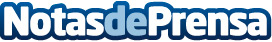 El aliado perfecto para padres hartos de escuchar "¿me dejas el móvil?"Ha nacido Kietoparao, la alternativa de bolsillo a las pantallas para tener a los niños entretenidos en cualquier parteDatos de contacto:VIRGINIA LOPEZ SANCHEZ607825563Nota de prensa publicada en: https://www.notasdeprensa.es/el-aliado-perfecto-para-padres-hartos-de Categorias: Nacional Sociedad Entretenimiento Emprendedores Ocio para niños Dispositivos móviles http://www.notasdeprensa.es